                      Птичья столовая                                 Мастер - классВоспитатель 1 категории                                             Балабанова  Оксана  Петровна                                                                                   Покормите птиц зимой                                                                                    Пусть со всех концов                                                                                    К вам слетятся, как  домой,                                                                                    Стайки на крыльцо.	Не богаты их корма.               	Горсть зерна нужна,	Горсть одна-	И не страшна	Будет им зимаЗима замечательное время года, которое радует нас снегом, бодрит морозами, да веселит забавами и развлечениями. А для окружающих нас пернатых, это тяжелая пора - очень холодно, голодно. Вот мы с ребятами подготовительной группы "Совунья", решили помочь перезимовать нашим пернатым друзьям, которые прилетают к нам на участок детского сада. Ведь у нас на Камчатке очень суровые морозы и ветра. Холодно. Долго решали, думали как же??? Поэтому предлагаем Вашему вниманию кормушки для птиц, которые мы придумали с ребятами. Мы их повесили на нашем участке детского сада. Они удобны тем, что кормятся на них только м аленькие птички( синицы, воробьи). Такие кормушки легко сделать. Они экологические чистые - выполнены из картона, муки и крупы. 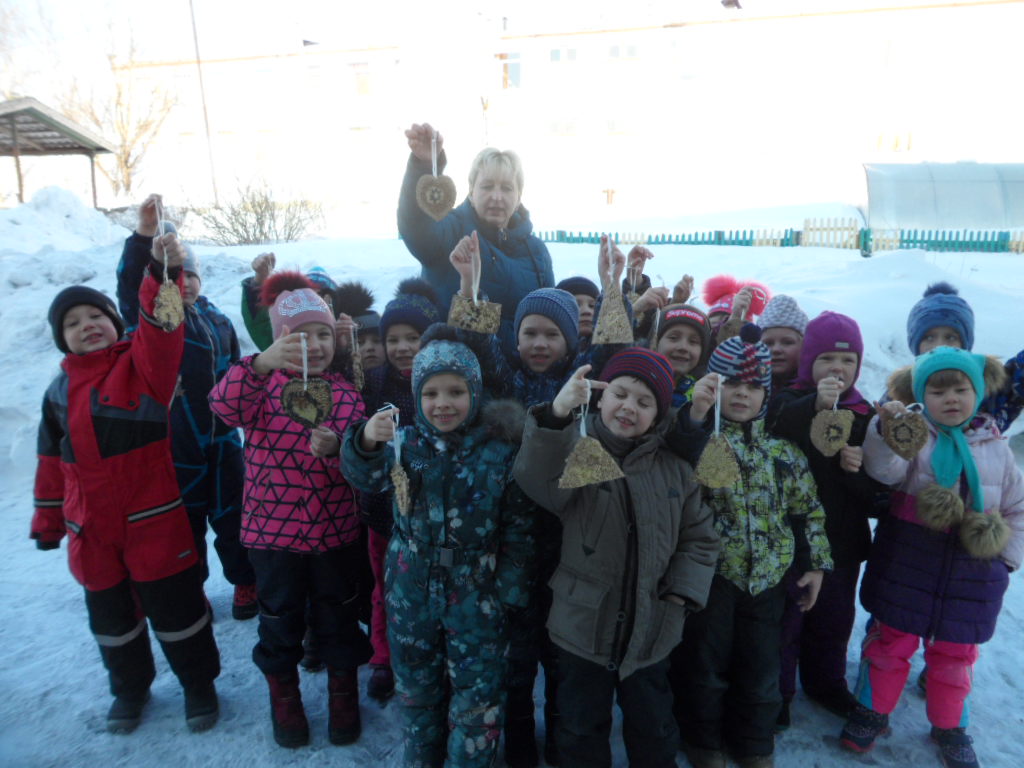 Для работы нам понадобиться: Картон из коробок, шаблоны из альбомных листов, веревочки, клейстер( мука заваренная в воде), различные крупы, ножницы, кисть для клея, дырокол. 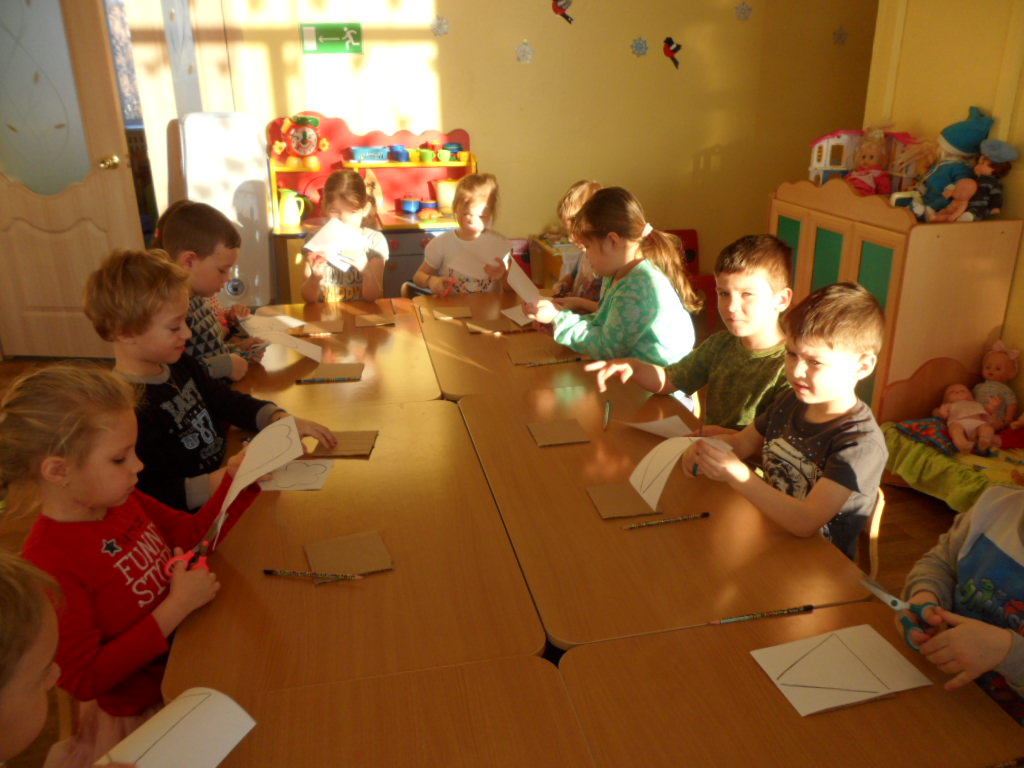 Шаблон  вырезаем и обводим на картон, а затем вырезаем различные фигуры по желанию детей. Делаем дыроколом отверстие и привязываем веревочку.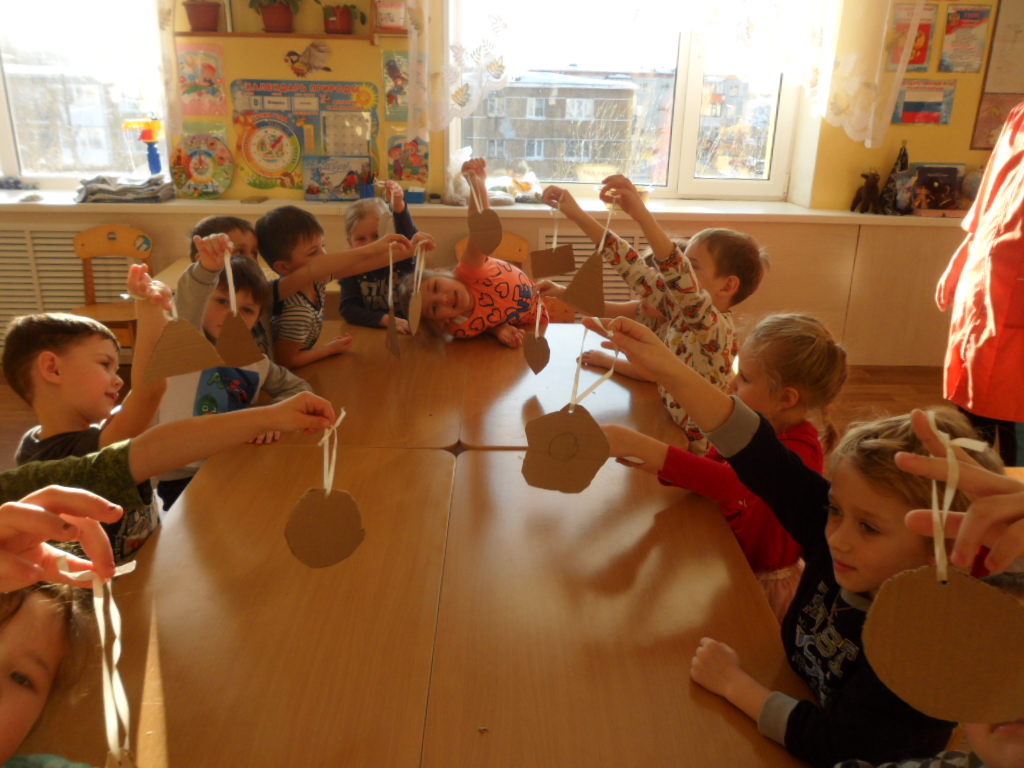 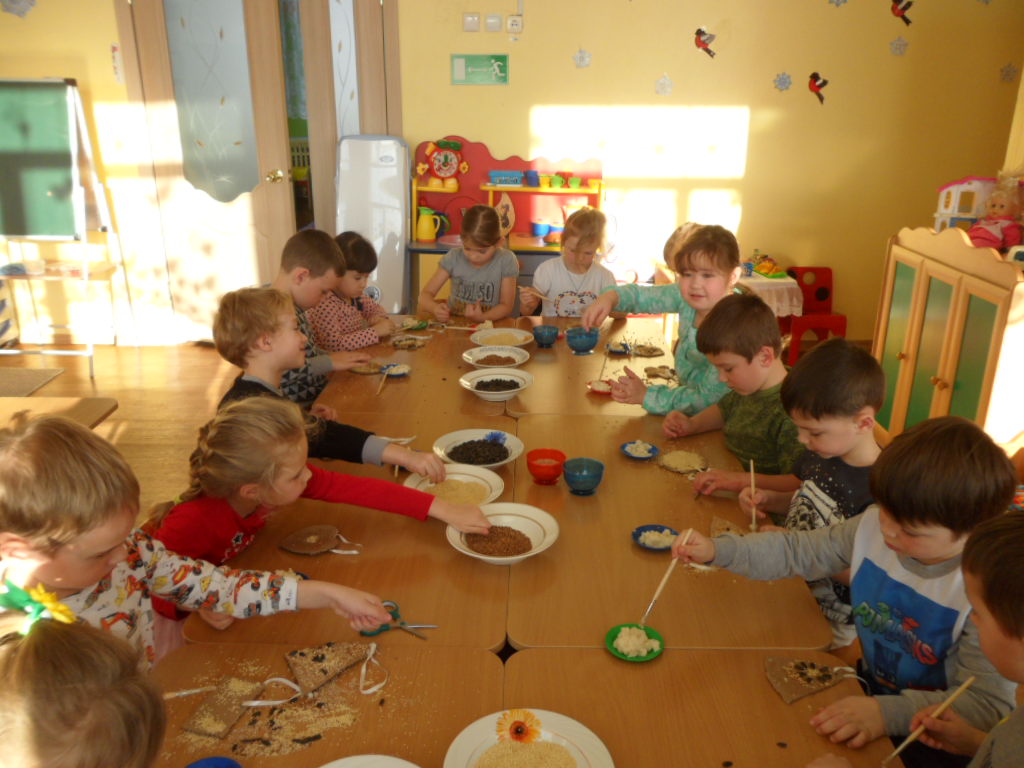 Смазываем нашу кормушку клейстером, и засыпаем крупой, семечками. И что тут началось.....??!!!Работа в группе кипит!!!!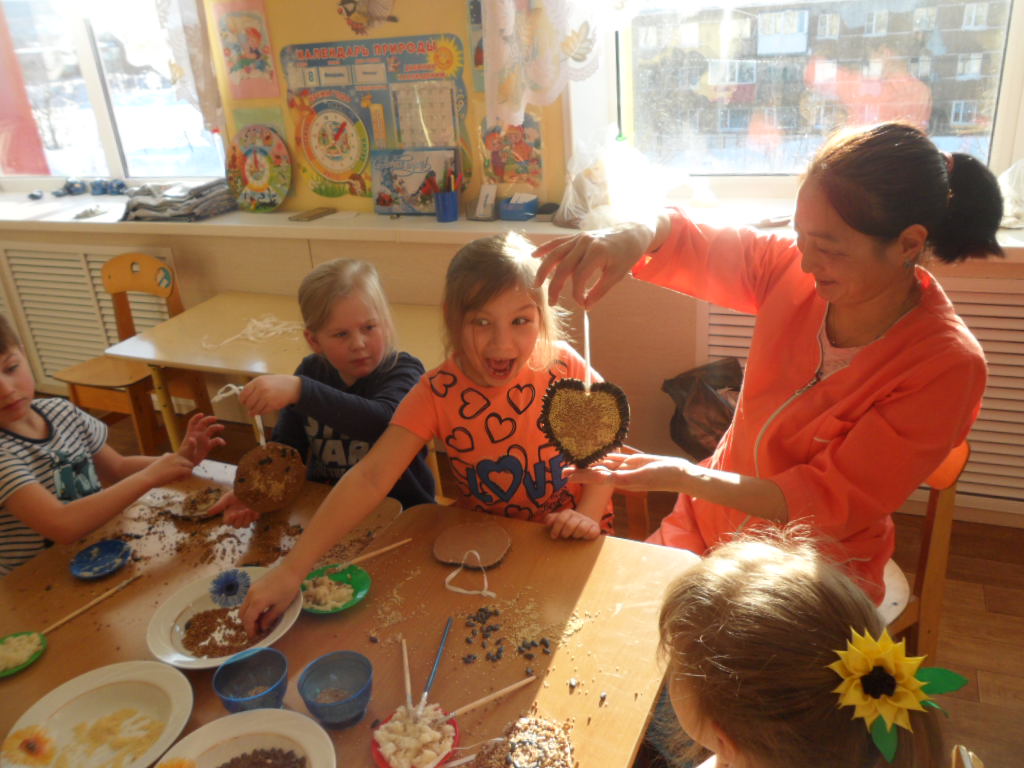 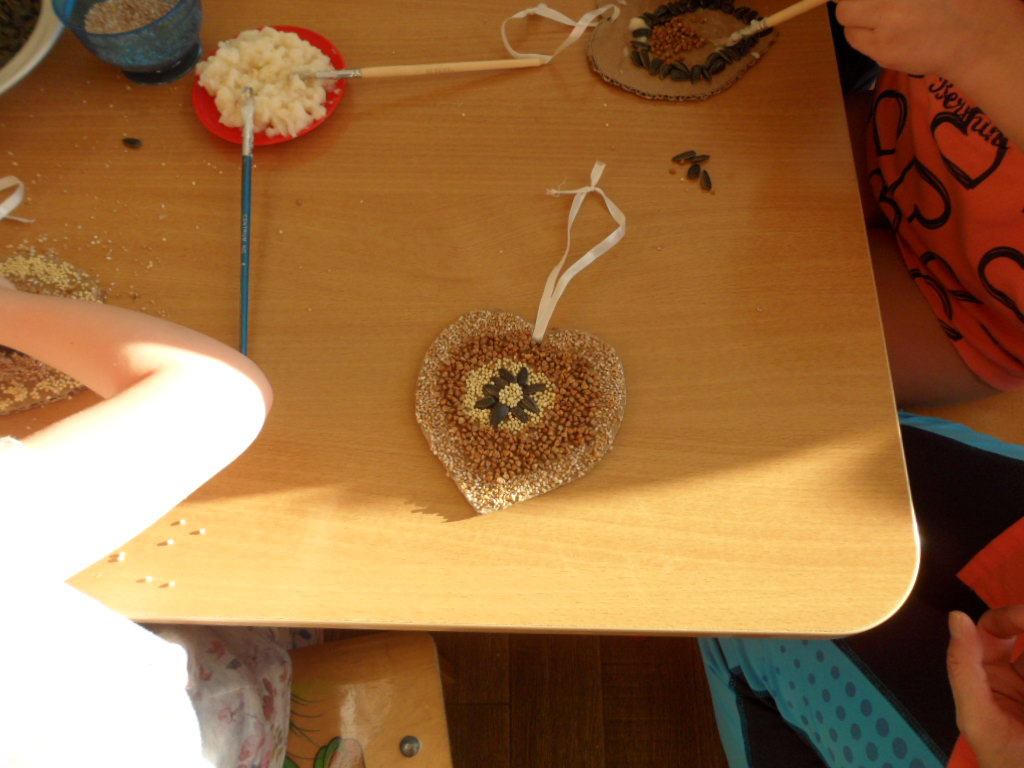                                                Красота!!!!! 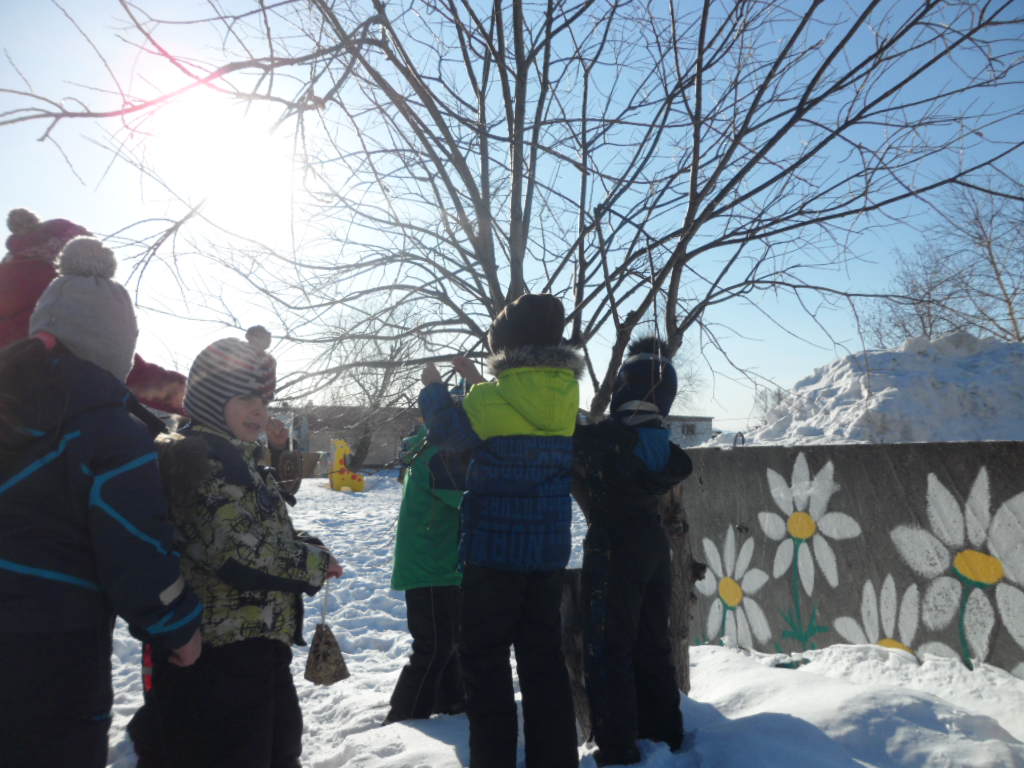 Вывешиваем на улице наши кормушки на нашем участке.Если ветер сорвет и унесет - не беда. Кормушка не засоряет природу, так как картон размокает очень быстро, в отличии от пластиковых бутылок и коробок с фольгой.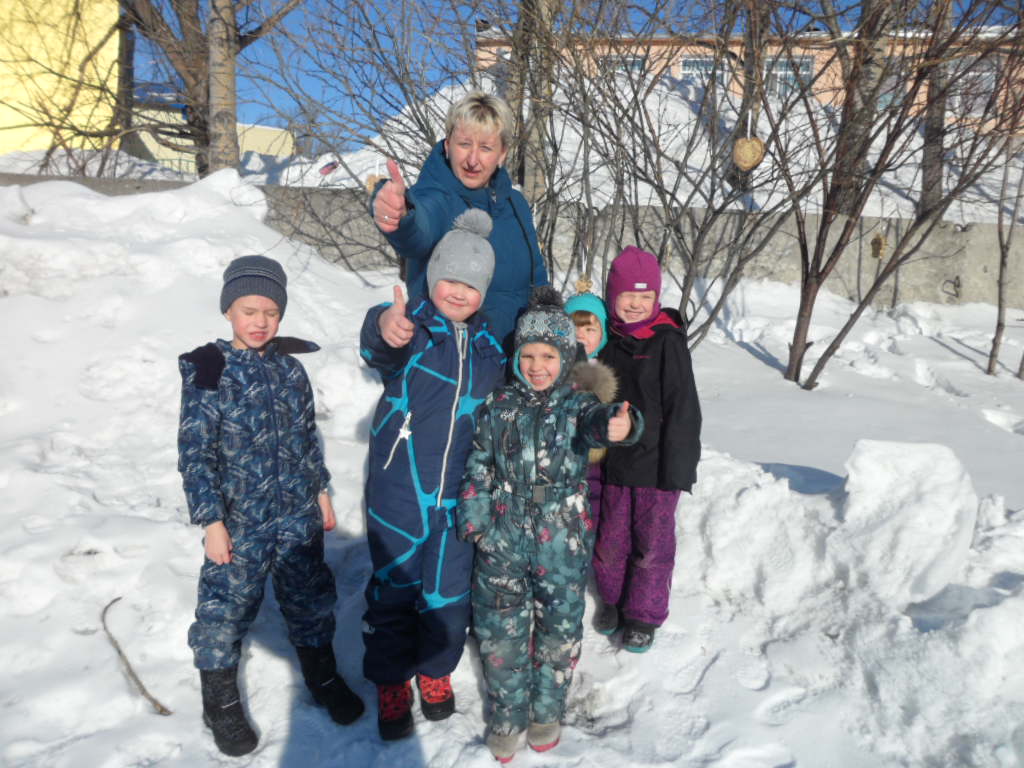  Жаль только, что мы не смогли поймать снимок, когда прилетели к нам в гости пернатые друзья. Но у нас все еще впереди. Приятного аппетита!!!!!!